Publicado en   el 24/07/2014 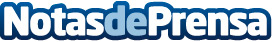 El balance definitivo del incendio de Ujué cifra en 770 las hectáreas afectadas, el 28% de ellas con arboladoDatos de contacto:Nota de prensa publicada en: https://www.notasdeprensa.es/el-balance-definitivo-del-incendio-de-ujue Categorias: Navarra http://www.notasdeprensa.es